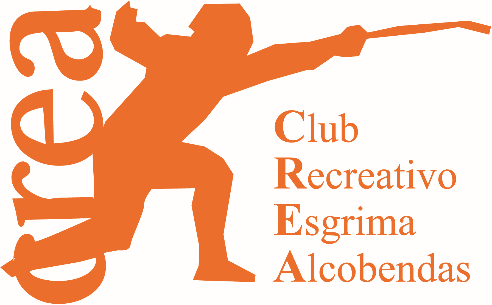 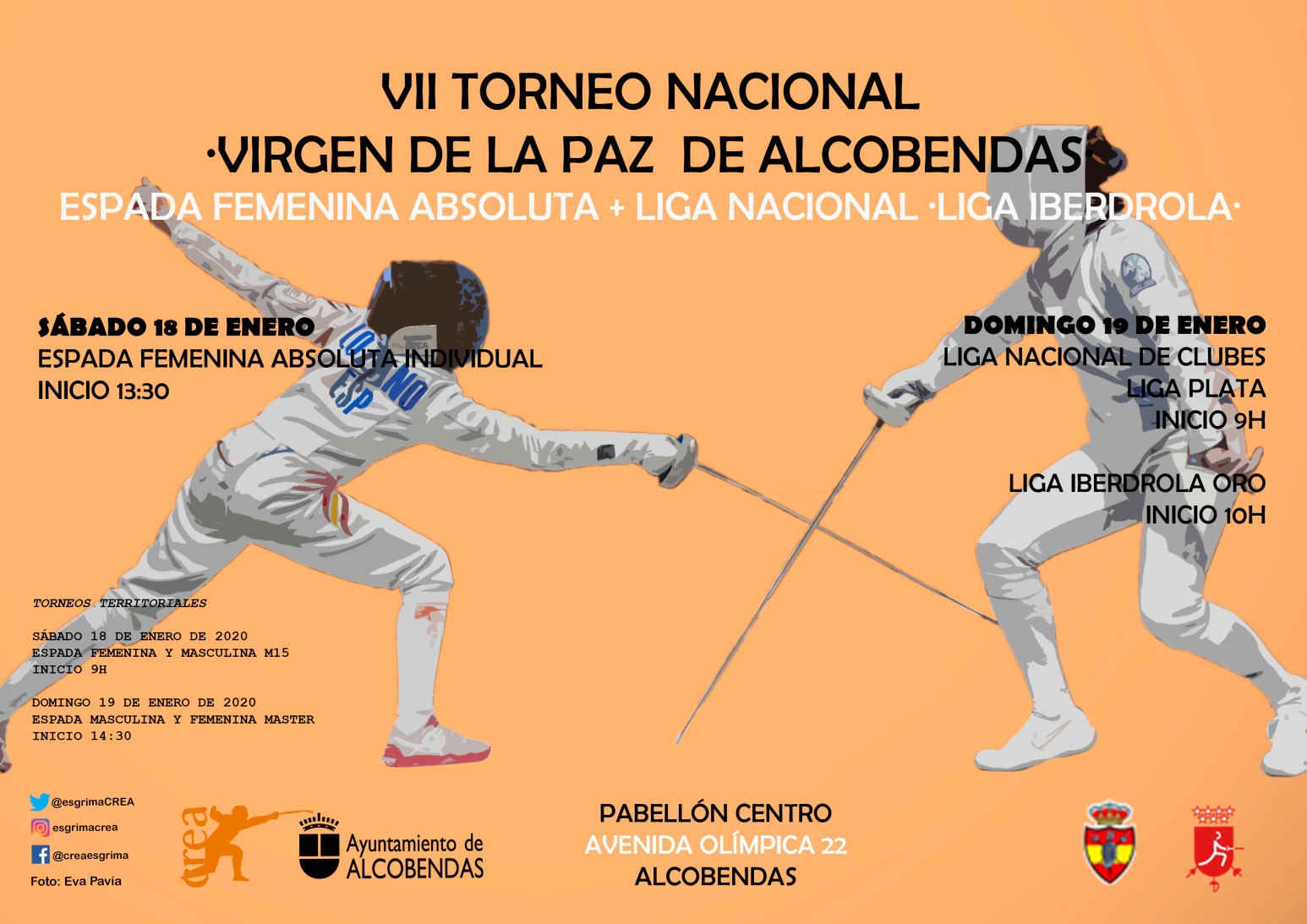 DIRECCIÓNPabellón Distrito CentroAvda. Olímpica, 22Alcobendashttp://www.esgrimaalcobendas.org/club/la-salaCOMO LLEGARAutomóvilhttp://g.co/maps/vba7hAutobuses  interurbanos:Parada en el Centro Comercial “La Vega”151,153,156,171,152A,153B,161,N103,152B,154A,166,152C,154CParada en el Centro Cultural “La Esfera”         151,153,154C,N103,152A,153B,156,152B154A,152C,161,182,193,          166,199,183,194,171,191,195,181,196Consultar horarios en         http://www.ctm-madrid.es/MetroLa MoralejaConsultar horarios en         http://www.metromadrid.esCercanías RenfeLínea C-4Consultar horarios en         http://www.ctm-madrid.es/INSCRIPCION Y ARBITRAJESegún lo estipulado por la Rfee:https://www.esgrima.es/wp-content/uploads/2019/09/NORMATIVA-PARA-RANKINGS-NACIONALES-2019-2020.pdfHORARIOS TORNEO NACIONAL ABSOLUTO ESPADA FEMENINASábado, 17 de enero de 202012:30 h		Llamada13:00 h		Scratch 13:30 h		Inicio de la competiciónLIGA NACIONAL DE CLUBS ESPADA FEMENINADomingo, 18 de enero de 202008:15 h		Llamada Playoffs Plata09:00 h		Primer encuentro Playoffs Plata / Llamada Liga Iberdrola10:00 h		Primer encuentro Liga IberdrolaALOJAMIENTOHotel Villa Alcobendas ***A 5 minutos andando del  Pabellónhttp://www.hotelvillaalcobendas.com/Precios especiales  “ESGRIMA”HABITACIONALOJAMIENTOALOJAMIENTO + DESAYUNO1/2 PENSIÓNPENSION COMPLETAINDIVIDUAL52,00 €59,00 €71,00 €83,00 €DOBLE57,00 €71,00 €95,00 €119,00 €TRIPLE77,00 €98,00 €134,00 €170,00 €